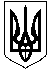 УКРАЇНАВІДДІЛ ОСВІТИОЛЕКСАНДРІЙСЬКОЇ РАЙОННОЇ ДЕРЖАВНОЇ АДМІНІСТРАЦІЇНАКАЗвід 01 грудня 2015 року							№ 367м. ОлександріяПро підсумки проведення ІІ (районного)етапу ХVІ Міжнародного конкурсуз української мови імені Петра ЯцикаВідповідно до наказу відділу освіти Олександрійської райдержадміністрації від 02.11 2015 року № 334 «Про проведення І-ІІ етапів ХV Міжнародного конкурсу з української мови імені Петра Яцика» ІІ (районний) етап ХVІ Міжнародного конкурсу з української мови імені Петра Яцика було проведено 29 листопада 2015 року в приміщенні Олександрійського аграрного технікуму Білоцерківського національного аграрного університету. У конкурсі взяли участь 109 учнів 3-11 класів. Завдання ІІ (районного) етапу конкурсу були розроблені методичним кабінетом відділу освіти відповідно до вимог діючої програми з української мови. До змісту завдань входило:написати творчу роботу на подану тему;поставити розділові знаки в реченні;відредагувати речення;дібрати українські синоніми-відповідники до слів;поставити наголос у словах;розібрати слова за будовою; утворити словосполучення з різними видами зв’язку з підкресленими словами.Переважна частина учнів справилась із завданнями, запропонованими методичним кабінетом відділу освіти, виявила належний рівень володіння українською мовою, її лексичним багатством, умінням творчо застосовувати на практиці здобуті знання, здатність продумувати тексти на визначену тему, мислити нестандартно.Найбільш результативним ІІ етап конкурсу став для учнів Користівської ЗШ І-ІІІ ступенів, Новопразького НВК, Бутівського НВК, Куколівського НВК, Протопопівської ЗШ І-ІІІ ступенів, Войнівської ЗШ І-ІІІ ступенів, Косівської ЗШ І-ІІІ ступенів, Улянівської ЗШ І-ІІІ ступенів, Новопразької ЗШ І-ІІІ ступенів №2, Цукрозаводського НВК, Лікарівської ЗШ І-ІІІ ступенів, Червонокам’янської ЗШ І-ІІІ ступенів, Добронадіївської ЗШ І-ІІІ ступенів, Головківського НВК.Одночасно деякі учасники конкурсу при виконанні окремих видів завдань виявили прогалини в засвоєнні програмового матеріалу, зокрема з тем:синтаксичні засоби фонетики;написання слів через дефіс;наголос у словах;редагування тексту.Оргкомітет та журі ІІ етапу конкурсу звертають увагу керівників загальноосвітніх шкіл на рівень підготовки учнів до участі в конкурсі та рівень організаційних заходів щодо проведення конкурсу.Враховуючи вищезазначене та на підставі рішення журі конкурсуНАКАЗУЮ:Визнати переможцями ІІ (районного) етапу ХVІ Міжнародного конкурсу з української мови імені Петра Яцика:Бабій Анастасію – ученицю 4 класу Користівської ЗШ І-ІІІ ступенів;Кісільова Максима – учня 10 класу Новопразького НВК;Кравець Ольгу – ученицю 11 класу Недогарського НВК;Лановчук Мар’яну – ученицю 9 класу Цукрозаводського НВК;Михайлову Ілону – ученицю 3 класу Косівської ЗШ І-ІІІ ступенів;Мокусієнко Єлизавету – ученицю 6 класу Користівської ЗШ І-ІІІ ступенів;Наумова Івана – учня 5 класу Новопразького НВК;Сиротюк Євгенія – учня 8 класу Користівської ЗШ І-ІІІ ступенів;Терещенко Олександру – ученицю 7 класу Лікарівської ЗШ І-ІІІ ступенів. 2.  Нагородити дипломами ІІ ступеня учнів:      Кримчак Валентину – ученицю 5 класу Улянівської ЗШ І-ІІІ ступенів;      Безверху Надію – ученицю 6 класу Бутівського НВК;      Бугайченко Каріну – ученицю 9 класу Користівської ЗШ І-ІІІ ступенів;Валькевич Ольгу – ученицю 11 класу Новопразького НВК;Горенко Софію - ученицю 7 класу  Червонокам’янської ЗШ І-ІІІ ступенів; Якимчук Світлану – ученицю 10 класу Добронадіївської ЗШ І-ІІІ ступенів;Давиденка Андрія – учня 6 класу Добронадіївської ЗШ І-ІІІ ступенів;Карталиш Діану – ученицю 8 класу Куколівського НВК;Парахонька Єгора – учня 4 класу Войнівської ЗШ І-ІІІ ступенів;Семеренко Валерію – ученицю 5 класу Новопразької ЗШ І-ІІІ ступенів № 2;Скворцову Олександру – ученицю 6 класу Бутівського НВК;Шишову Марію – ученицю 6 класу Головківського НВК;Шиякіну Маріанну – ученицю 3 класу Куколівського НВК. 3.  Нагородити дипломами ІІІ ступеня                   Большакову Анну – ученицю 10 класу Користівської ЗШ І-ІІІ ступенів;Гейко Ксенію – ученицю 3 класу Новопразького НВК;Доценко Яну – ученицю 6 класу Войнівської ЗШ І-ІІІ ступенів;Зозулінську Дар’ю – ученицю 9 класу Червонокам’янської ЗШ І-ІІІ ступенів;Колісник Діану – ученицю 4 класу Недогарського НВК;Коротку Ольгу – ученицю 11 класу Червонокам’янської ЗШ І-ІІІ ступенів;Мачкур Вікторію – ученицю 8 класу Новопразького НВК;Радченко Юлію – ученицю 7 класу Улянівської ЗШ І-ІІІ ступенів;Тальку Катерину – ученицю 3 класу Користівської ЗШ І-ІІІ ступенів;Циганкову Карину – ученицю 5 класу Цукрозаводського НВК.4.  Оголосити подяку вчителям, які підготували учнів переможців конкурсу:Бугайовій Н.А. – вчителю української мови і літератури Новопразького НВК;Овчарюк О.І. – вчителю української мови і літератури Недогарського НВК;Валькевич Л.А. - вчителю української мови і літератури Новопразького НВК;Тимошенко Л.В. - вчителю української мови і літератури Цукрозаводського НВК;Чижович Т.А. – вчителю української мови і літератури Улянівської ЗШ І-ІІІ ступенів;Коритько Т.Г. - вчителю української мови і літератури Новопразької ЗШ І-ІІІ ступенів №2;Тищенко О.В. – вчителю української мови і літератури Червонокам’янської ЗШ І-ІІІ ступенів;      Перевізняк С.В. – вчителю української мови і літератури Куколівського НВК;      Калюті В.О. - вчителю української мови і літератури Користівської ЗШ І-ІІІ ступенів;      Пономаренко М.Л. - вчителю української мови і літератури Користівської ЗШ І-ІІІ ступенів;      Федоровій В.І. - вчителю української мови і літератури Добронадіївської ЗШ І-ІІІ ступенів;       Лупаїні Л.П. - вчителю української мови і літератури Бутівського НВК;      Щербині Т.М. – вчителю української мови і літератури Головківського НВК;      Гвоздецькій Л.Д. - вчителю української мови і літератури Войнівської ЗШ І-ІІІ ступенів;      Бець Л.І. – вчителю початкових класів Косівської ЗШ І-ІІІ ступенів;Жуфалаян В.О. – вчителю початкових класів Куколівського НВК;Чайкі О.О. – вчителю початкових класів Новопразького НВК;Подпаріновій Л.Д. – вчителю початкових класів Користівської ЗШ І-ІІІ ступенів;Кравченко Л.І. – вчителю початкових класів Недогарського НВК;Руденко С.Г. – вчителю початкових класів Протопопівської ЗШ І-ІІІ ступенів;Ковпак З. І. – вчителю початкових класів Войнівської ЗШ І-ІІІ ступенів.5. Директорам загальноосвітніх шкіл забезпечити якісну підготовку учнів-переможців ІІ етапу конкурсу до участі в ІІІ (обласному) етапі ХVІ Міжнародного конкурсу з української мови імені Петра Яцика.6. Контроль за виконанням даного наказу покласти на головного спеціаліста відділу освіти Михайленко С.Л.Начальник відділу освіти                                                             О. Коріненко